إدارة الـمناهج والكتب المدرسية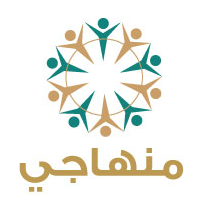 إجابات الأسئلةالصف: الخامس                          الكتاب:  اللغة العربية                       الجزء:1إدارة الـمناهج والكتب المدرسيةإجابات الأسئلةالصف: الخامس الأساسي            الكتاب: اللغة العربية                              الجزء: الأولإدارة الـمناهج والكتب المدرسيةإجابات الأسئلةالصف: الخامس                          الكتاب:  اللغة العربية                       الجزء: 1        إدارة الـمناهج والكتب المدرسيةإجابات الأسئلةالصف: الخامس                          الكتاب:  اللغة العربية                       الجزء: 1        إدارة الـمناهج والكتب المدرسيةإجابات الأسئلةالصف: الخامس                               الكتاب:اللغة العربية               الجزء: الأول إدارة الـمناهج والكتب المدرسيةإجابات الأسئلةالصف: الخامس                               الكتاب:اللغة العربية               الجزء: الأول إدارة الـمناهج والكتب المدرسيةإجابات الأسئلةالصف: الخامس                               الكتاب:اللغة العربية               الجزء: الأول إدارة الـمناهج والكتب المدرسيةإجابات الأسئلةالصف: الخامس                          الكتاب:  اللغة العربية                       الجزء: الأول        تم تحميل الملف من شبكة منهاجي التعليمية الأسئلة وإجاباتهاالوحدةالاستماع:1-  مِنْ أَيْنَ قَدِمَتْ قافِلَةُ عُثْمانَ رَضِيَ اللهُ عَنْهُ؟قَدِمَتِ القافِلةُ مِنَ الشّامِ2- ماذا حَمَلَتْ هذِهِ الْقافِلَةُ؟كانتِ القافِلةُ مُحَمَّلَةً بُرًّا وَزَيْتًا وَزَبيبًا3- لِماذا جاءَ التُّجّارُ إِلى عُثْمانَ؟جاءَ التُّجارُ ليطلبوا مِنْ عُثْمانَأنْيِبيعَهم مِنْ الَّذي وَصَلَ إِلَيْه ( القافِلة ),لإنَّهيعْلَمُ حاجَةَ النّاسِ إِلَيْها.4- بِمَأَجابَ عُثْمانُ التُّجّارَ حينَما زادوا لَهُ في ثَمَنِ القافِلَةِ؟قالعُثْمانُ:أُعْطيتُ زِيادَةً عَلى هذا. 5-ماذا قَصَدَ عُثْمانُ بِقَوْلِهِ: "إِنَّ اللهَ تَعالى أَعْطاني بِكُلِّ دِرْهَمٍ عَشْرَةً"؟قصد عُثْمانُ أنَّ اللهَ سَيُعْطيه عَلى إنْفاقِهِ مالِهِ للفقراءِ والمساكينِ أجرا عَظيمًا مُضاعفًا, وحسناتٍ ادّخَرَها لَه يومَ القيامَةِ، وأنَّ الحسنةَ بعشرةِ أمْثالهِا.6- يترك لتقدير المعلمحسب إجابة الطلبةالتحدث: يترك لتقدير المعلم.القراءةالأداء القرائي:1- الفكرة العامة في الآيات: جزاءُ أصحابِ الجنةِ الذينَ ورثوا مِنْ أبيهمْ بستانًا، وقرروا حرمانَ المساكينِ منْ ثمارهِ، مخالفينَ فعلَ أبيهمْ.المعجم والدلالة:2 - عُدْ إِلى تَفْسيرِالْجَلالَيْنِ, وَابْحَثْ عَنْ مَعاني الْكَلِماتِ الْآتِيَةِ, ثُمَّدَوِّنْها في دَفْتَرِكَ:بَلَوْناهُمْ، اغْدُوا ، يَتَلاوَمونَ، راغِبونَ، طاغينَ.بلوناهم: امتحناهُم بالقَحْطِ والجوعِ.اغدوا : أي اخْرجوا مُبكِّرينَ في الصَّباحِ.يتلاومون: يلومون بعضهم بعضًا على عَزمِهم مَنْعِ الْمَساكينِ.طاغينَ: ظالمين متجبّرين.راغبون : طالبونَ للخيرِ، راجونَ للعفوِ. 3-ضَعْ دائِرَةً حَوْلَ رَمْزِ الْإِجابَةِ الصَّحيحَةِ: (1)تَعْني (يَتَخافَتونَ) في قَوْلِهِ تَعالى:"فَانْطَلَقُوْا وَهُمْ يَتَخافَتُونَ":أ- يَتَخَفَّوْنَ عَنْ أَعَيُنِ الْمَساكينِ.ب- يُخْفُونَ حَديثَهُمْ.ج- يَتَصايَحونَ.الإجابة : ب(2) تــَعْني كَلِمَةُ (حَرْدٍ) في قَوْلِهِ تَعالى: " وَغَدَوْا عَلى حَرْدٍ قادِرينَ" أَنَّهُمْ:أ-  يَتَهامَسونَ كَيْ لا يَسْمَعَهَمُ الْمَساكينُ. ب-عَلى عَزْمٍ وَقَصْدٍ مانِعونَ حَقَّ الْمَساكينِ.ج- عازمون أَنْ يُعْطوا الْمَساكينَ كَما فَعَلَ أَبوهُمْ.الإجابة : ب4- فَرِّقْ في الْمَعْنى في ما تَحْتَهُ خَطٌّ:أ- قالَ تَعالى:"إِنَّا بَلَوْناهُمْ كَما بَلَوْنا أَصْحابَالْجَنَّةِ".(القلم:16)الْجَنَّة: البستانُ الذي فيه زرعٌ وثمارٌ.( بالقربِ مِنْ صَنْعاءَ )- " الْلهُمَّ إِنَّا نَسْأَلُكَالْجَنَّةَوَنَعُوذُ بِكَ مِنَ النّارِ".الْجَنَّة: الدارُ الآخرةُ ثوابًا للمؤمنينَ.ب- قالَ تَعالى:"فَطافَ عَلَيْها طائِفٌمِنْ رَبِّكَ" .(القلم:18)طائِفٌ : العذابُ الذي نزلَ بهم ليلًا.( نارٌ أحرقتِ البستانَ, فأصبحَ كالليلِ المظلمِ شديدَ السوادِ لا ثمارَ ولا زرعَ فيه).  - تَقَعُ مَدينَةُالطّائِفِ بِالْقُرْبِ مِنْ مَكَّةَ الْمُكَرَّمَةِ.الطّائِف : مدينة بالقربِ من مَكَّةَ الْمُكَرَّمَةِ.الفهم والاستيعاب:1- ماذا قَرَّرَ أَصْحابُ الْجَنَّةِأَنْ يَفْعَلوا بِبُسْتانِهِمْ صَباحًا؟ قرّر أصحابُ البستانِ أنْ يقطفوا ثمارَ الجنة - التي ورثوها عن أبيهم- بعدَ نضجها، ولا يعطوا المساكينَ حقهم منْ هذه الثمارِ، ويحرموهمْ من حصتهمْ مخالفينَ أبيهم.2- كَيْفَ انْطَلَقوا إِلى جَنَّتِهِمْ؟انطلقوا يتهامسونَفي حديثِهم خوفًا من أن يراهم المساكين أو يشعروا بهم, عازمينَ قاصدينَ قطفَ كلِّ الثمارِ كي يمنعوا حقَّ المساكينِ.3- ما الَّذي أَصابَ الْجَنَّةَ وَهُمْ نائِمونَ؟طافَ بالجنةِ ليلًا وهمْ نائمونَ العذابُ الذي حلَّ بهم؛ ريحٌ قويةٌ أحرقتْ جنتَهم وتركتْها سوداءَ لا زرعَ ولا ثمارَ فيها.4-  صِفْ حالَهَمْ عِنْدَ رُؤْيَتِهِمِ الْـجَنَّةَ حينَ وَصَلوا إِلَيْها.عرفوا أنهم كانوا مخطئين لمنعهم المساكين حصتهم التي يستحقونها ولام بعضهم بعضًا.5- اذْكُرِ الْآيَةَ الَّتي تَدُلُّ عَلى نَدَمِهِمْ.قال تعالى: (قَالُوا سُبْحَانَ رَبِّنَا إِنَّا كُنَّا ظَالِمِينَ).6- لَمْ يَكُنْ أَوْسَطُهُمْ مُوافِقًا عَلى مَنْعِ الْمَساكينِ.اذْكُرِ الْآيَةَ الدَّالَّةَ عَلى ذلِكَ.قال تعالى: ( قَالَ أَوْسَطُهُمْ أَلَمْ أَقُلْ لَكُمْ لَوْلَا تُسَبِّحُونَ).7-  اذْكُرِ الدُّروسَ الْمُسْتَفادَةَ مِنْ قِصَّةِ أَصْحابِ الْجَنَّةِ.1) وجوبُ دفعِ الزكاةِ المفروضةِ على من يستحقُها.2) المالُ نعمةٌ من اللهِ وشكرُ اللهِ على هذه النعمةِ بالتصدقِ من هذا المالِ. 3) الصدقةُ تنمي المالَ ويباركُ اللهُ بهِ, والبخلُ والشحُّ يحرمُ المرءَ من بركتهِ ويصبحُ نقمةً عليهِ. 4) مصيرُ منْ لا يتصدقُ على الفقراءِ والمساكينِ كمصيرِ أصحابِ الجنةِ.5) أخذُ العظةِ والعبرةِ من قصصِ الأقوامِ السابقةِ.التراكيب والأساليب اللغويةالتَّدْريباتُ1- مَيِّزِ الِاسْمَمِنَ الْفِعْلِ مِنَ الْحَرْفِ في الْجُمَلِ الْآتِيَةِ:أ- رَتَّبَ عَلِيٌّ الْكُتُبَ عَلى الرُّفوفِ.ب- يَرْصُدُ الْفَلَكِيُّ النُّجومَ بِالْمِنْظارِ.ج- يَحْرِصُالطَّلَبَةُ عَلى تَنْظيفِالْمَدْرَسَةِ.د-تَبْني الطّيورُ أَعْشاشَها عَلى الْأَغْصانِ.ه-  واظِبْ عَلى أداءِ واجِباتِكَ وَلاتُؤَجِّلْها.الفعل                          الاسم                     الحرفرَتَّبَعَلِيٌّ -الْكُتُبَ-الرُّفوفِ      عَلىيَرْصُدُ                      الْفَلَكِيُّ- النُّجومَ-الْمِنْظارِ     بِـيَحْرِصُ                      الطَّلَبَةُ- تَنْظيفِ- الْمَدْرَسَةِ       عَلىتَبْنيالطّيورُ- أَعْشاشَ- الْأَغْصانِ عَلىواظِبْ –تُؤَجِّلْ             أداءِ- واجِبات      عَلى-و-لا. 2-  حَدِّدْ نَوْعَ الْكَلِمَةِ الَّتي تَحْتَها خَطٌّ في الْأَمْثِلَةِ الْآتِيَةِ: أ- قالَ تَعالى": اللهُ نورُ السَّمَواتِوَالْأَرِضِ".- حرفب- قائِدُ مَعْرَكَةِ حِطّينَ الْبَطَلُصَلاحُالدّينِ الْأَيّوبِيُّ.    - اسمج- يَحْرُسُالْجُنودُ الْبَواسِلُ الْوَطَنَ. - فعل3- اسْتَخْرِجْ مِنَ الْآياتِ الْكَريمَةِ ثَلاثَةَ أَسْماءٍ، وَثَلاثَةَ أَفْعالٍ، وَثَلاثَةَ حُروفٍ.أسماء: الجنة، مصبحين، طائف، ربّ، نائمون، صريم، مصبحين، حرْث، صارمين، مسكين، حرد، قادرين، ضالّون، محرومون،أوسط،ظالمين، بعض، طاغين، خير، راغبون، عذاب، الآخرة.أفعال: بلونا، أقسم، يصرم، يستثنون، طاف، أصبحت،تنادوا، اغدوا، انطلقوا، يتخافتون، يدخل، غدوا، رأوها، قال، أقل، تسبحون، أقبل، يتلاومون، يبدل، يعلمون.حروف: إنّ، إذ، لا، على (عليها)، من، الواو، الفاء (فأصبحت), الكاف (كالصريم), إن، بل، لم، إلى، لو، لولا.      4- اكْتُبْ مِثالًا عَلى كُلٍّ مِمّا يَأْتي، مُوَظِّفًا إِيّاهُ في جُمْلَةٍ مُفيدَةٍ:   اسْم: فِعْل ماضٍ: فِعْل مُضارِع: فِعْل أَمْرٍ: حَرْف:يترك لتقدير المعلم.الكتابةالتَّدْريباتُ1- اكْتُبْ تَنْوينَ الْفِتْحِ أَوِ النّونَ السّاكِنَةَ في الْـمَكانِ الصَّحيحِ مِنَ الْكَلِماتِ الَّتي تَحْتَها خَطٌّ فيما يَأْتي:أ. إِذا عَلَّمْتَبِنْتــــ فَقَدْ عَلَّمْتَأُمَّة. إِذا عَلَّمْتَ بِنْتـــًـا فَقَدْ عَلَّمْتَ أُمَّةً.ب. لـَــ أُهْمِلَ واجِباتي أَبَد. لـَــن أُهْمِلَ واجِباتي أَبَدًا. 2- اكْتُبْ تَنْوينَ الْكَسْرِ أَوِ النّونَ السّاكِنَةَ في الْـمَكانِ الصَّحيحِ مِنَ الْكَلِماتِ الَّتي تَحْتَها خَطٌّ فيما يَأْتي:أ. يَظْهَرُ الْقَمَرُ في بِدايَةِ كُلِّشَهْرعَلى شَكْلِهِلال .يَظْهَرُ الْقَمَرُ في بِدايَةِ كُلِّ شَهْرٍ عَلى شَكْلِ هِلالٍ.  ب. عَـنِ الْمَرِءِ لاتَسَلْ، وَسَلْعـَـــ قَرينِهِ.عَـنِ الْمَرِءِ لاتَسَلْ، وَسَلْ عـَـــنْ قَرينِه.3- اسْتَخْرِجْ مِنَ الْآياتِ الْكَريمَةِ كَلِمَتَيْنِ تَنْتَهِيانِ بِنونٍ ساكِنَةٍ، وَكَلِمَتَيْنِ تَنْتَهِيانِ بِتَنْوينٍ.نون ساكنة: مِنْ، إنْ تنوين: طائفٌ، مسكينٌ، حردٍ، خيرًا.التعبير1 – اسْتَخْدِمْ  كُل َّكَلِمَةٍ مِمّا يَأْتي في جُمْلَةٍ مُفيدَةٍ:الصَّدَقَةُ - الْمَساكينُ - مُثْمِرَةٌ - الْبِرُّ - الْإِحْسانُ - الْأَجْرُ.يترك لتقدير المعلم.2- اسْتَخْدِمِ الْآياتِ وَالْأَفْكارَ الْآتِيَةَ في كِتابَةِ فِقْرَةٍ عَنْ بَذْلِ الْمالِ في عَمَلِ الْخَيْرِ:يترك لتقدير المعلم.الأولى ( العطاء )الأسئلة وإجاباتهاالوحدةالاستماعماذا رَأى الِابْنُ في طَريقِهِ؟رَأى الِابْنُ في طَريقِهِثَعْلَبًا مَريضًا لا يَكادُ يَسْتَطيعُ الْحَرَكَةَ.ماذا قالَ عِنْدَما رَأى الثَّعْلَبَ الْمَريضَ؟قالَ عِنْدَما رَأى الثَّعْلَبَ الْمَريضَ:كَيْفَ يُرْزَقُ هذا الْحَيَوانُ الضَّعيفُ؟ ما أَظُنُّ إِلّا أَنَّهُ سَيموتُ جوعًا.مِنْ أَيْنَ يَأْكُلُ الثَّعْلَبُ الْمَريضُ؟ يَأْكُلُ الثَّعْلَبُ الْمَريضُمِنْ بقايا فَريسَةِ الأَسَدِ.ماذا قالَ الِابْنُ عِنْدَما شاهَدَ الثَّعْلَبَ يَأْكُلُ مِنْ بَقايا فَريسَةِ الْأَسَدِ؟ قالَ في نَفْسِهِ: إِنَّ اللهَ يَرْزُقُ الْمَخْلوقاتِ جَميعًا، فَلِماذا أَتَحَمَّلُ مَشاقَّ السَّفَرِ، وَأَهْوالَ الطَّريقِ؟ماذا قالَ الْأَبُ لِابْنِهِ؟ قالَ الْأَبُ لِابْنِهِ: أَنْتَ مُخْطِئٌ يا بُنَيَّ؛ فَإِنّي أُحِبُّ لَكَ أَنْ تَكونَ أَسَدًا تَأْكُلُ الثَّعالِبُ مِنْ بَقاياكَ، لا أَنْ تَكونَ ثَعْلَبًا تَنْتَظِرُ بَقايا السِّباعِ. اذْكُرِ الدُّروسَ الْمُسْتَفادَةَ مِنْ هذا النَّصِّ؟أهمية العمل    - الاعتماد على النفس   - عزة النفسالتحدث: يترك لتقدير المعلمالْقِراءَةُ   الأداء القرائيّماءٍ، صغيرةٌ، معلّقةٌ، مطرٍ، متكبِّرةٌ، كثيرٌ، قطرةٌ، واحدةٌ، صغيرةٌ، شيءٍ، معلّقةً، واحدةٍ، قمحٍ، واحدةٌ، يومٍ، حبّةٌ، عينٌ، حزنًا، خلْقٌ، قطرةً، حبّةً، عملٌ، فائدةٌ.الْمُعْجَمُ وَالدَّلالَةُ2- فَرِّقْ في الْمَعْنى في ما  تَحْتَه خَطٌّ: يَرْوي الـْماءُ النَّباتَ	يَسْقِي	     - يَرْوي جَدّي قِصَّةً شَعْبِيَّةًيَقُصُّماتَ خَلْقٌ كَثيرٌ	 ناسٌ		- أَنْتَ صاحِبُ خُلُقٍ عَظيمٍشيمة وسجيّة3- هاتِ مِنْ دَرْسِ الْقِراءَةِ أَضْدادَ الْكَلِماتِ الْآتِيَةِ:     فَرَحًا:  حُزْنًا / تَذَكَّرَتْ: نَسِيَتْ/مُتَواضِعَةٌ: مُتَكَبِّرَةٌ  /  أضرُّ: أنفعُ.الْفَهْمُ وَالِاسْتِيعابُاذْكُرْ سَبَبَ عَدَمِ نُزولِ قَطْرَةِ الْماءِ مِنَ السَّماءِ.سَبَبُ عَدَمِ نُزولِ قَطْرَةِ الْماءِ مِنَ السَّماءِ أَنَّها قَطْرَةٌ واحِدَةٌ صَغيرَةٌ، لا تنْفَعُ في شَيْءٍ في رأيِها.أَينَ بَقِيَتْ قَطْرَةُ الْماءِ؟ بَقِيَتْ قَطْرَةُ الْماءِمُعَلَّقَةً في السَّحابِ.ما فَوائِدُ الْمَطَرِ؟ فَوائِدُ الْمَطَرِ أنّهُيَسْقي الزَّرْعَ، وَيَرْوي الْإِنْسانَ وَالْحَيَوانَ وَالنَّباتَ.ماذا حَصَلَ لِلْقَمْحِ عِنْدَما قَرَّرَتْ قَطَراتُ الْماءِ عَدَمَ النُّزولِ مِنَ السَّماءِ؟ جفّتْ وماتَتْ.ما مَوْقِفُ أَخَواتِ حَبَّةِ الْقَمْحِ بَعْدَما عَرَفْنَ أَنَّ حَبَّةَ الْقَمْحِ غابَتْ في الْأَرْضِ وَلَنْ تَخْرُجَ؟ حينَ سَمِعَتْ أَخَواتُها الْحَبّاتُ الصَّغيراتُ كَلامَها فَعَلْنَ مِثْلَها. ما رَأْيُكَ بِما فَعَلَتْهُ قَطْرَةُ الْماءِ وَحَبَّةُ الْقَمْحِ؟ تُتْرَكُ الإِجابَةُ للطَّالِبِ.ما الدَّرْسُ الْمُسْتَفادُ مِنْ هذِهِ الْقِصَّةِ؟أهمية التعاون / الإيثار وترك الأنانية / حب الآخرين التَّراكيبُ وَالْأَساليبُ اللُّغَوِيَّةُ        التّدريباتُاذْكُرْ مُؤَنَّثَ الْأَسْماءِ الْآتِيَةِ: ديكٌ ، مُعَلِّمٌ ، طَبيبٌ ، أَسَدٌ ، رَجُلٌ. دَجاجَةٌ ، مُعَلِّمَةٌ  طَبيبَةٌ ، لَبؤَةٌ ، امْرَأَةٌ.حَوِّلْ مِنَ الْمُذَكَّرِ إِلى الْمُؤَنَّثِ في الْكَلِماتِ الْآتِيَةِ: مُعَلِّمٌ ، مُهَنْدِسٌ ، مُمَرِّضٌ.مُعَلِّمَةٌ ، مُهَنْدِسَةٌ ، مُمَرِّضَةٌ.ضَعْ (فاطِمَةَ) بَدَلًا مِنْ (مُحَمَّدٍ) في الْجُمْلَةِ الْآتِيَةِ، وَغَيِّرْ ما يَلْزَمُ :ساعَدَ مُحَمَّدٌ أُمَّهُ في تَنْظيفِ غُرْفَتِهِ.ساعَدَتْ فاطِمَةُ أُمَّها في تَنْظيفِ غُرْفَتِها.الْكِتابَةُ  التّدريباتُاسْتَخْرِجِ الْكَلِماتِ الَّتي فيها حَرْفٌ يُنْطَقُ وَلا يُكْتَبُ في ما يَأْتي:أ - قالَ تعالى: "إِنَّ هَذِهِ أُمَّتُكُمْ أُمَّةً وَاحِدَةً وَأَنَا رَبُّكُمْ فَاعْبُدُونِ".  (الأنبياء : 92) هَذِهِ .	ب - قَالَ رَسُولُ اللَّهِ صَلّى اللَّهُ عَلَيْهِ وَسَلَّمَ: "مَنْ مَاتَ وَهُوَ يَعْلَمُ أَنَّهُ لا إِلهَ إِلّا اللَّهُ دَخَلَ الْجَنَّةَ" صَحيحُ مُسْلِمٌ اللَّه، إِلهَ.ج –عبدُ الرَّحْمنِ طالِبٌ مُجْتَهِدٌ.  	الرَّحْمن		2- اقْرَأِ النَّصَّ الْآتِيَ، وَاسْتَخْرِجْ مِنْهُ الْكَلِماتِ الَّتي فيها حَرْفٌ يُنْطَقُ وَلا يُكْتَبُ:سِرْنا في طَريقٍ واسِعَةٍ بِصُحْبَةِ أُولئِكَ الْجُنودِ حُرّاسِ الْقَصْرِ، وَكُنّا حَريصينَ على مَعْرِفَةَ تاريخِهِ الطَّويلِ، فَهذَا يَسْتَفْهِمُ عَنْ بانيهِ، وهذِهِ عَنْ سَاكِنِهِ، والدَّلِيلُ يُجيبُ عَنْ أَسْئِلَتِنا، وَلكِنَّهُ أَحْيَانًا يُصَوِّبُ مَعْلوماتِنا التّاريخِيَّةَ غَيْرَ الصَّحيحَةِ.أُولئِكَ، فَهذَا، وهذِهِ، وَلكِنَّهُ.التّعبيريترك لتقدير المعلم الثّانِيَةُ: في الْعَمَلِ حَياةٌالأسئلة وإجاباتهاالوحدةالاستماع:1- أَيْنَ عاشَتِ السُّلَحْفاةُ وَالْبَطَّتانِ؟ عاشَتْ البَطَّتانِ وَالسُّلَحْفاةُ عِنْدَ غديرِ ماءٍ.2- لِماذا قَرَّرَتِ الْبَطَّتانِ الرَّحيلَ؟بسبب نَقَصَ الْـمَاءُ في الْغَديرِ. 3- ماذا طَلَبَتِ السُّلَحْفاةُ إِلى الْبَطَّتَيْنِ؟أن تأخذاها معهما، وَلا تَتْرُكاها وَحيدةً.4- كَيْفَ اسْتَطاعَتِ الْبَطَّتانِ أَنْ تَطيرا بِالسُّلَحْفاةِ؟ أخذت البطتان بِطَرَفَيْ عودٍ، وقبضت السلحفاة بِفَمِها عَلىوَسَط العود, وَطارتا بها في الْـجَوِّ.5- مِمَّ حَذَّرَتِ الْبَطَّتانِ السُّلَحْفاةَ؟ إِذا سَمِعْتِ النّاسَ يَتَكلّمونَ أَنْ تَنْطِقفَتَسْقُطَ مِنَ الْـجَوِّ.6- ما سَبَبُ هَلاكِ السُّلَحْفاةِ؟حينَ سَمِعْتِ كَلامَ النّاسِ، فَتَحَتْ فَمَها كَيْ تَتَكَلَّمَ؛ فَتَرَكَتِ الْعودَ، وَسَقَطَتْ عَلى الْأَرْضِ، وَهَلَكَتْ.                                                              7- ضَعْ عُنْوانًا آخَرَ مُناسِبًا لِلنَّصِّ الْمَسْموعِ.         يترك لتقدير المعلم.التَّحَدُّثُ:يترك لتقدير المعلم.القراءة	الْمُعْجَمُ وَالدَّلالَةُ.2 اسْتَخْرِجْ مِنَ الْقَصيدَةِ الْكَلِمَةَ الدّالَّةَ عَلى مَعْنى كُلِّ كَلِمَةٍ مِنَ الْكَلِماتِ الْآتِيَةِ:مَرَضٌ(داء)-  سَئِمَ(ملّ ) -   طافَ(حام).3. فَرِّقْفي ما تَحْتَهُ خَطٌّ:- عاشَتِ الْيَمامَةُ آمِنَةًفي عُشِّها.  آمنة : مطمئنة غير خائفة  - أُحِبُّ جَدَّتي آمَنِةَ.   علم مؤنث- وَنَحْوَهُسَدَّدَ سَهْمَ الْمَوْتِ.  سدّد: صوَّب                   -سَدَّدَاللهُ خُطاكَ. سدّد: وفّق - مَلَكْتُ مَنْطِقي. ملكت: حفظت وصنتُ  - مَلَكْتُ الْبِناءَ الجَديدَ ملكت: امتلكت.4. ضَعْ دائِرَةً حَوْلَ رَمْزِ الْإِجابَةِ الصَّحيحَةِ:1- كَلِمَةُ (مُسْتَتِرَةْ) في(آمِنَةً في عُشِّهامُسْتَتِرَةْ) تَعْني:أ- مُخْتَفيَةًب - خائِفَةًج- مُغَرِّدَةً.أمُخْتَفيَةً2- كَلِمَةُ (الرَّوْضِ) في(وَحامَ حَوْلَ الرَّوْضِ) تَعْني:أ- الْبُسْتانَب- الْحَوضَج- الْبُحَيْرَةَ.أ-  الْبُسْتانَالْفَهْمُ وَالِاسْتيعابُ1- أَيْنَ كانَتِالْيَمامَةُ حينَ أَقْبَلَ الصَّيّادُ؟ كانت بأعلى الشجرة.2- كَيْفَ تَنَبَّهَ الصَّيّادُ إِلى الْيَمامَةِ؟حين نطقت الحمامة وسألت الصياد عن مراده.3- ماذا فَعَلَ الصَّيّادُ حينَ رَأى الْيَمامَةَ؟ اصطادها.4- وَضِّحِ الْمَقْصودَمِنْ عِبارَةِ: (مَلَكْتُ نَفْسي لَوْ مَلَكْتُ مَنْطِقي).صنتُ نفسي عن الهلاك لو حفظتُ لساني ولم أنطقْ به.5- اذْكُرِالدُّروسَ الْمُسْتَفادَةَ مِنْ قَصيدَةِ(الْيَمامَةُ والصَّيّادُ). الكلام في الوقت المناسب/ حفظُ اللسانِ فلا نؤذي به أنفسَنا أو الآخرينَ / اللسانُ سلاحٌ ذو حدَّين قدْ يكونُ أحسنَ ما وهبهُ اللهُ للإنسانِ إنْ أحسنَ في كلامِهِ، وقدْ يكونُ أردأُ ما وهبهُ اللهُ له إنْ أساءَ  في كلامِهِ.التراكيب والأساليب اللغويةالتَّدْريباتُ1. امْلَأِ الْفَراغَ بِالْخَبَرِ الْمُناسِبِ لِكُلِّ مُبْتَدَأٍ في الـْجُمَلِ الْآتِيَةِ, مَعَ ضَبْطِ أَواخِرِ الـْخَبَرِ.    أ-الثَّمَرُ .........أ-الثَّمَرُناضجٌب- الْمَدْرَسَةُ ......... ب- الْمَدْرَسَةُ مفيدةٌ   ج- الْعِلْمُ ..........     ج- الْعِلْمُ نورٌ.    أو حسب تقدير المعلم لإجابة الطالب2. امْلَأِ الْفَراغَ بِالْمُبْتَدَأِ الْمُناسِبِ لِكُلِّ خَبَرٍ في الـْجُمَلِ الْآتِيَةِ,مَعَ ضَبْطِ أَواخِرِ الْمُبْتَدَأِ:أ.......... لامِعَةٌ.  الجوهرةُ لامِعَةٌ.( المِرآةُ) ب ............. نافِعٌ.الدواءُ نافِعٌ   ج ........... قَوِيٌّ. المؤمنُ قَوِيٌّ.    أو حسب تقدير المعلم لإجابة الطالب3  . اكْتُبْ ثَلاثَ جُمَلٍ اسْمِيَّةٍ, وَاضْبِطْ الْمُبْتَدَأَ وَالْخَبَرَ في كُلٍّ مِنْها.الشمسُ ساطعةٌ/ السماءُ صافيةٌ / الفاكهةُ لذيذةٌ.    أو حسب تقدير المعلم لإجابة الطالب4. عَيِّنِ الْمُبْتَدَأَ وَالْخَبَرَ في الْجُمَلِ الْآتِيَةِ:أ- الصِّدْقُ فَضيلَةٌ.ب- الْبَحْرُ هادِىءٌ.ج- الْفَلّاحُ نَشيطٌ في عَمَلِهِ.د- عصفورٌ في اليدِ خيرٌ منْ عشرةٍ على الشّجرةِ.ه- اللوحةُ الّتي رسمَها أخي جميلةٌ.المبتدأالخبرالصِّدْقُ                                  فَضيلَةٌالْبَحْرُ                                   هادِىءٌ           الْفَلّاحُ                                  نَشيطٌعصفورٌ                                  خيرٌاللوحةُ                                   جميلةٌالْكِتابَةُالتَّدْريباتُاقْرَأِالْأَسْماءَ الْآتِيَةَ قِراءَةً جَهْرِيَّةً, وَلاحِظْ كِتابَةَهَمْزَةِ الْمَدِّ فيها:آمالٌ, آراءٌ, آلاءٌ, مَآلٌ, مِرآةٌ.           2. ضَعْهَمْزَةَ الْمَدِّ في الْمَكانِ الْمُناسِبِمِنَالْأَسْماءِ الآتيَةِ:اوى, لالىء, مارب, امين. آوى, لآلىء, مآرب, آمين.اكْتُبْ في دَفْتَرِكَ خَمْسَةَأَسْماءٍ فِيها هَمْزَةُ الْمَدِّ.آدم -  آمال – آية – آلاء- مآل. أو حسب تقدير المعلم لإجابة الطالبالتَّعْبيرُيترك لتقدير المعلم.الثالثة: حفظ اللسانالأسئلة وإجاباتهاالوحدةالاستماع:1- ما اسْمُ الْـمُحافَظَةِ الَّتي تَنْتَمي إِلَيْها مَدينَةُ السَّلْطِ؟- محافظة البلقاء .2- صِفْ ما يَراهُ الزّائِرُ إِذا وَقَفَ فَوْقَ قِمَمِ الْبَلْقاءِ.- يَرى مَناظِرَ خَلّابَةً لا تُنْسى، يَرى أَمامَهُ نَهْرَ الْأُرْدِنِّ، وَيَرى الْحَدائِقَ الْخَضْراءَ الَّتي تُغَطّي أَرْضَ الْغَوْرِ شَرْقِيَّ النَّهْرِ وَغَرْبِيَّهُ، وَيُشاهِدُ أَنْوارَ مَدينَةِ الْقُدْسِ لَيْلًا.3- ما مَكانَةُ مَدينَةِ السَّلْطِ في النِّصْفِ الْأَوَّلِ مِنَ الْقَرْنِ الْعِشْرينَ؟- الْمَدينَةَ الْأولى مِنَ النَّواحي الِاجْتِماعِيَّةِ وَالْإِدارِيَّةِ.4-مامَكانَةُالسَّلْطِ في مَجالِ التَّعْليمِ؟-إِنَّ مَدْرَسَةَ السَّلْطِ الثّانَوِيَّةَ كانَتِ الْمَدْرَسَةَ الثّانَوِيَّةَ الْكامِلَةَ الْأولى في الْأُرْدُنِّ. وَما تَزالُ السَّلْطُ حاضِرَةً في مَجالِ التَّعْليمِ الْعامِّ مِنْهُ وَالْعالي.5- ضَعْ عُنْوانًا آخَرَ مُناسِبًا لِلنَّصِّ الْـمَسْموعِ.- يترك لتقدير المعلم .التَّحَدُّثُيترك لتقدير المعلمالْمُعَجَمُ وَالدَّلالَةُ:2- اسْتَخْرِجْ مِنَ النَّصِّ أَضْدادَ الْكَلِماتِ الْآتِيَةِ:أ- آخِرَ -    الْقَديمَةُ    - تَخْتَفي   -الْقَليلُ. أَوَّل  -الْحَديثَة  -  تَظْهَرُ    - الكَثير .3. اسْتَخْدِمْ كُلَّ كَلِمَةٍ مِنَ الْكَلِماتِ الْآتِيَةِ في جُمَلٍ مُفيدَةٍ:وِجْدانُ، عَزيزٌ ، رائِدَةٌ، أَسْهَمَ.وِجْدانُ: مدرسة السلط في وجدان الأردنيين. عَزيزٌ:يعيش المرء عزيزا في وطنه.رائِدَةٌ: كانتِ مدرسةُ السلطِ المدرسةَ الأولى الرائدةَ في مجالات التعليمِ في بدايةِ تأسيسِ مملكتِنا الغاليةِ.أَسْهَمَ: أسهمَ المجتمعُ المحليُّ في إنشاءِ المدارسِ والمشروعاتِ الخيريّةِ.أو يترك لتقدير المعلمالْفَهْمُ وَالِاسْتيعابُ:1- أَيْنَ تَقَعُ مَدْرَسَةُ السَّلْط؟ عَلى رَأْسِ تَلَّةٍ جَميلَةٍ في مَدينَةِ السَّلْطِ.ِ2- متى افْتُتِحَتْ مَدْرَسَةُ السَّلْطِ الثّانَوِيَّةُ؟ افْتَتَحَها صاحِبُ الْجَلالَةِ الْمَلِكُ الْمُؤَسِّسُ عَبْدُ اللهِ الْأَوَّلُ ابْنُ الْحُسَيْنِ حينَما كانَ أَميرًا في عامِ 1925م.3- ما اللَّقَبُ الَّذي أُطْلِقَ عَلى مَدْرَسَةِ السَّلْطِ الثّانَوِيَّةِ؟ أُمُّ الْمَدارِسِ4- لِمَ حَظِيَتْ هذِهِ الْمَدْرَسَةُ باهْتِمامٍ كَبيرٍ؟-  خَرَّجَتِ الْمَدْرَسَةُ عُلَماءَ وَمُفَكِّرينَ وَأُدَباءَ وَكُتَّابًا، فَكانَ مِنْ خِرّيجيها كَثيرٌ مِنْ قادَةِ الْفِكْرِ وَالْعِلْمِ وَالسِّياسَةِ في الدَّوْلَةِ.5- عَدِّدِ الْـمَجالاتِ الَّتي كانَتْ هذِهِ الْمَدْرَسَةُ رائِدَةً فيها؟ تَأْسَّسَتْ فيها أَوَّلُ مَكْتَبَةٍ مَدْرَسِيَّةٍ، وَأَوَّلُ فِرْقَةٍ كَشْفِيَّةٍ، وَأَوَّلُ مَجَلَّةٍ مَدْرَسِيَّةٍ، وَأَوَّلُ مِرْصَدٍ جَوِّيٍّ بَسيطٍ  لِقياسِ أَحْوالِ الطَّقْس.6- سَتَبْقى مَدْرَسَةُ السَّلْطِ في وِجْدانِ الْأُرْدُنِيّينَ، بَيِّنْ ذلِكَ.سَتَظَلُّ في قُلوبِ الْأُرْدُنِيّينَ وَعُقولِهِمْ وَوِجْدانِهِمْ صَرْحًا عِلْمِيًّا وَثَقافِيًّا وَتاريخِيًّا شاهِدًا عَلى تاريخِ الدَّوْلَةِ الْأُرْدُنِيَّةِ الْحَديثَةِ.التَّراكيبُ وَالْأَساليبُ اللُّغَوِيَّة:اقْرَأِ النَّصَّ الْآتِيَ، ثُمَّ أَجِبْ عمّا بَعْدَهُ:وَصَفَتْ فاطِمَةُ لِأَخيها رَاشِدٍ أَوَّلَ أَيّامِ الْمَدْرَسَةِ قائِلَةً: يَسْتَقْبِلُالطَّلَبَةُ الْمَدْرَسَةَ في الْيَومِ الْأَوَّلِ بِفَرَحٍ وَمَحَبَّةٍ،بَعْدَ الْعَوْدَةِ مِنَالْعُطْلَةِ الصَّيْفِيَّةِ،وَيَلْتَقي الطّالِبُ رِفاقًا أَعِزّاءَ، وَيَتَعرَّفُإِلى زُمَلاءَ جُدُدٍ في صَفِّهِ، وَيَتَزَوَّدُ بِالْعِلْمِ وَالْمَعْرِفَةِ. قالَ تَعالى: "وَ قُلْ رَبِّ زِدْني عِلْمًا"   (طه: 114)اسْتَخْرِجْ مِنَ النَّصِّ السّابِقِ: أ- اسْمًا مُذَكَّرًا: راشدٍ، الطّالب، رفاق، أعزاء، زملاء.ب- اسْمًا مُؤَنَّثًا:فاطمةُ.ج- فِعْلًا ماضِيًا،وَفِعْلًا مُضارِعًا، وَفِعْلَ أَمْرٍ.فِعْلًا ماضِيًا (وصفتْ، قالَ).وَفِعْلًا مُضارِعًا (يستقبلُ، يلتقي، يتعرّفُ، يتزوّدُ). وَفِعْلَ أَمْرٍ ( قلْ).2- صِلْ بَيْنَ الِاسْمِ الْمُذَكَّرِ وَالِاسْمِ الْمُؤَنَّثِ الْخاصِّ بِهِ:الرَّجُلُ                           الْأُمُّالْأَبُ                           الْمَرْأَةُالْـجَمَلُ                         الْبَقَرَةُالثَّوْرُ                           النّاقَةُ- الرَّجُلُ:  الْمَرْأَةُ      الْأُمُّ:  الْأَبُ الثَّوْرُ:  الْبَقَرَةُ الْـجَمَل: النّاقَةُ3- عَيِّنِ الْمُبْتَدَأَ وَالْخَبَرَ في الْـجُمَلِ الْآتِيَةِ:الْعِلْمُ نورٌ.الشَّمْسُ ساطِعَةٌ في الصَّيْفِ.ج. التَّمْرُ غِذاءٌ لِلْإِنْسانِ.الْوَرْدُ جَميلُ الرّائِحَةِ.المبتدأ الخبر الْعِلْمُنورٌ.الشَّمْسُساطِعَةٌ    ج.     التَّمْرُغِذاءٌ    د.        الْوَرْدُجَميلُ	الْكِتابَةُاقْرَأِ النَّصَّ قِراءَةً مُتَأَنِّيَةً, ثُمَّ أَجِبْ عَمّا بَعْدَه:(مِنْ آدابِ تِلاوَةِ الْقُرْآنِ الْكَريمِ؛ طَهارَةُ مَلابِسِكَ وَالْمَكَانِ الَّذي تَجْلِسُ فيهِ مُسْتَقْبِلًا الْقِبْلَةَ، وَالِاسْتِعاذَةُ بِاللهِ مِنَ الشَّيْطانِ الرَّجيمِ، ثُمَّ قَوْلُ: "بِسْمِ اللهِ الرَّحْمنِ الرَّحيمِ"، وَالتَّدَبُّرُ في أَثْناءِ التِّلاوَةِ, وَأَنْ تُرَتِّلَ الْآياتِ بِصَوْتٍ مَسْموعٍ؛ كَيْ تَفْهَمَ ما تَتْلو، وَهذِهِ الْآدابُ مِنْ سُنَنِ الرَّسولِ عَلَيْهِ الصَّلاةُ وَالسَّلامُ.) اسْتَخْرِجْ مِنَ الْفِقْرَةِ السّابِقَةِ:أ- اسمًا مُنَوَّنًا.              ب - كَلِمَةً آخِرُها نونٌ ساكِنَةٌ.ج- كَلِمَةً أَوَّلُها مَدٌّ.           د- ثَلاثَ كَلِماتٍ فيها حُروفٌ تُنْطَقُ وَلا تُكْتَبُ.1- أ- اسمًا مُنَوَّنًا: ( مُسْتَقْبِلًا، بصوتٍ، مسموعٍ)ب - كَلِمَةً آخِرُها نونٌ ساكِنَةٌ: (أنْ ، منْ)  ج- كَلِمَةً أَوَّلُها مَدٌّ: ( آدابِ، آيات )     د- ثَلاثَ كَلِماتٍ فيها حُروفٌ تُنْطَقُ وَلا تُكْتَبُ: (الله،الرَّحْمن،هذِهِ)ضع الهمزة على ألف (أ) مرة، وهمزة المدّ (آ) مرة في الفراغ في الكلمات الآتية، ثم اقرأها:                   (أَ)                  (آ)مَرْأةٌ                مِرْآةٌ                      أَمِنَ                  آمَنَ                     أَخَذَ                   آخَذَالتعبيرسترك لتقدير المعلمالمحفوظاتأُمُّ الْمَدارِسِ:1- لـِمـاذا أَحَبَّ الشّاعِرُ مَدينَتَهُ أَكْثَرَ مِنْ كُلِّ الْمُدُنِ؟أحب الشاعر مدينته لأنها موطن آبائه وأجداده ومهد طفولته وذكريات صباه الجميلة وسحر جمال الطبيعة الخلابة فيها.2- كَيْفَ يَنْظُرُ الشّاعِرُ إِلى مُعَلِّمِ الْأَجْيالِ؟ ينظر الشاعر لكل معلم نظرة فيها غبطة ويتمنى أن ينال مكانته الرفيعة وأن يكون مثله في إخلاصه في تعليم أجيال الوطن في بناء الوطن وتحقيق الأمل المنشود.3 –ماذا قَصَدَ الشّاعِرُ بِقَوْلِهِ: "وَلَقَنْتُ أَوْ لُقِّنْتُ حُرَّ مَقــالِ"؟يتذكر الشاعر كم تعلّم من معلميه في مدرسة السلط من روائع الشعر والنثر في الأدب العربي، وكم لقّن الطلّاب وعلّمهم حين كان معلّمًا.4- ضَعْ عُنْوانًا آخَرَ مُناسِبًا لِلْقَصيدَةِ.يترك لتقدير المعلم.الرّابِعَةُ: أُمُّ الْمَدارِسِالأسئلة وإجاباتهاالوحدةالاستماع1- ما الَّذي دَفَعَ الرَّجُلَ الْحَكيمَ لِأَنْ يَجْمَعَ أَبْناءَهُ؟أَحَسَّ بِقُرْبِ أَجَلِهِ فجمعهم ليوصيهم.2- ماذا فَعَلَ بِالْعِصِيِّ حينَما أَحْضَرَها ابْناهُ؟حَزَمَها بِحَبْلٍ، ثُمَّ دَفَعَها إِلى أَوْلادِهِ كي يكسروها.3- لِمَ لَمْ يَسْتَطِعِ الْأَوْلادُ كَسْرَ حُزْمَةِ الْعِصِيِّ؟لأنها كانت مجتمعةً.4- عَلامَ يَدُلُّ كَسْرُ الْأَخِ الْأَصْغَرِ لِلْعِصِيِّ بَعْدَ تَفَرُّقِها؟ أن في الاتِّحاد قوّةً .5 - ما الدَّرْسُ الْمُسْتَفادُ مِنَ النَّصِّ الْمَسْموعِ؟يترك لتقدير المعلم6- ضَعْ عُنْوانًا آخَرَ مُناسِبًا للنَّصِّ.يترك لتقدير المعلمالتحدث: يترك لتقدير المعلمالقراءة الْمُعْجَمُ وَالدَّلالَةُ2-اسْتَخْرِجْ مِنَ النَّصِّ ضِدَّ كُلِّ كَلِمَةٍ مِنَ الْكَلِماتِ الْآتِيَةِ:ضَيِّق: واسِعٌ جْتَمِعَةٌ: مُنْفَرِدَةً     يضلّ: يَهْتَدِيَأَدْبَرَ: أقبلَ              وافَقَ: رفضَ3- هاتِ مِنَ النَّصِّ الْكَلِمَةَ الَّتي تُوافِقُ مَعْنى كُلِّ كَلِمَةٍ تَحْتَها خَطٌّ:أ- لَمْ يَكُنِ الْأَسَدُ قادِرًا عَلى أَنْ يَفْتِكَ بِالثّيرانِخَوْفًا مِنِ اجْتِماعِها عَلَيْهِ.(خَشْيَةَ)       - قالَ لَهُبِصَوْتٍ مُنْخَفِضٍ ناصِحًا.(هَمَسَ لَهُ)         - الْخَيْراتُ في الْمَرْعى قَلَّتْ.  (تَناقَصَتْ)الْفَهْمُ وَالِاسْتيعابُكَيْفَ كانَتْ حَياةُ الثّيرانِ الثَّلاثَةِ في الْمَرْجِ؟تَرْعى وَتَأْكُلُ بِأَمانٍ.2- لِمَ لَمْ يَفْتِكِ الْأَسَدُ بِتِلْكَ الثّيرانِ جَميعِها مَعًا؟ خَشْيَةَ أَنْ تَجْتَمِعَ عَلَيْهِ، فَتَفْتِكَ بِهِ.ما الطَّريقَةُ الَّتي اتَّبَعَها الْأَسَدُ لِلْقَضاءِ عَلى الثّيرانِ؟قَرَّرَ أَنْ يُعْمِلَ الْحيلَةَ لِيَنالَ مُبْتَغاهُ من خلال التفريق بينها.4- صِفْ مَوْقِفَ الثَّوْرِ الْأَسْوَدِ مِنَ الْأَسَدِ حينَ تَخَلَّصَ مِنْ أَخَوَيْهِ الْأَبْيَضِ وَالْأَحْمَرِ.أَدْرَكَ أَنَّهُ لاحِقٌ بِصاحِبَيْهِ، فَصاحَ: أُكِلْتُ يَوْمَ أُكِلَ الثَّوْرُ الْأَبْيَضُ.5- فِيمَ يُضْرَبُ الْمَثَلُ: "أُكِلْتُ يَوْمَ أُكِلَ الثَّوْرُ الْأَبْيَضُ"؟في أنّ في الفرقة ضعفًا؛ فلو بقيتِ الثيرانُ مجتمعةً ما نالَ منها الأسدُ.6- اسْتَخْلِصِ السَّبَبَ الَّذي أَدَّى إِلى كُلِّ نَتيجَةٍ مِمّا يَأْتي:أ- قَرَّرَ الْأَسَدُ أَنْ يُعْمِلَ الْحيلَةَ عَلى الثّيرانِ.    حتّى يتمكّن من القضاء عليها . ب- صاحَ الثَّوْرُ الْأَسْوَدُ قائِلًا:"أُكِلْتُ يَوْمَ أُكِلَ الثَّوْرُ الْأَبْيَضُ".أَدْرَكَ أَنَّهُ لاحِقٌ بِصاحِبَيْهِ.7- هَلْ يُمْكِنُ أَنْ تَحْدُثَ مِثْلُ هذِهِ الْقِصَّةِ في حَياتِنا؟ هَاتِ مِثالًا عَلى ذلِكَ.يمكن الحديث عن حال الأمة العربية الآن، أو يترك لتقدير المعلم.التراكيب والأساليب اللغويّةالتَّدْريباتُ1. حَوِّلِ الْجُمَلَ الِاسْمِيَّةَ  الْآتِيَةَ إِلى جُمَلٍ فِعْلِيَّةٍ:أ – الْجودُ يَرْفَعُقَدْرَ الْكَريمِ. يَرْفَعُ الْجودُقَدْرَ الْكَريمِ.                            ب- الْأَمَلُ يُنْبِتُ السَّعادَةَ. يُنْبِتُالْأَمَلُ السَّعادَةَ.ج – الْحَقُّ يَعْلو. يَعْلوالْحَقُّ.                       د – الطُّموحُ يُحَقِّقُ النَّجاحَ.يُحَقِّقُ الطُّموحُ النَّجاحَ.2. وَظِّفِ الْأَفْعالَ الْآتِيَةَ في جُمَلٍ فِعْلِيَّةٍ مُفيدَةٍ مِنْ إِنْشائِكَ تَرْعى      ،    يَنالُ،       أَكَلَتْ،    اقْتَرَبَ ،   أَطِعْ     ،    قِفْ.يترك لتقدير المعلم3. اسْتَخْرِجْ مِنَ الْفِقْرَةِ الْآتِيَةِ جُمَلًا فِعْلِيَّةً:    " سَمِعَ رَسولُ اللهِ- صَلّى اللهُ عَلَيْهِ وَسَلَّمَ- بِزَحْفِ الْمُشْرِكينَ إِلى الْمَدينَةِ، وَتَجَمُّعِ الْأَحْزابِ لِقِتالِ الْمُسْلِمينَ، فَأَشارَ سَلْمانُ الْفارِسِيُّعَلَيْهِ بِحَفْرِ خَنْدَقٍ حَوْلَ الْمَدينَةِ. تَعاوَنَ الْمُسْلِمونَ جَميعًا عَلى حَفْرِهِ في الْبَرْدِ وَالْجوعِ، رَأى الرَّسولُ- صَلَّى اللهُ عَلَيْهِ وَسَلَّمَ -  الْمُسْلِمينَ يَعْمَلونَ في الْخَنْدَقِ، فَأَقْبَلَ يَحْفِرُ، وَبَعْدَ أَنْ تَمَّ حَفْرُ الْخَنْدَقِ بِنَجاحٍ، قالَ لَهُمْ:"اللَّهُمَّ لا عَيْشَ إِلّا عَيْشُ الْآخِرَةِ، فَاغْفِرْ لِلْأَنْصارِ وَالْمُهاجِرَةِ"           سُنَنُ التِّرمِذيّ / بابُ الْمَناقِبِ / مَناقِبِ أبي موسى الْأَشْعَريّ/ بِتَصَرُّفٍ  " سَمِعَ رَسولُ اللهِ- صَلّى اللهُ عَلَيْهِ وَسَلَّمَ- بِزَحْفِ الْمُشْرِكينَ إِلى الْمَدينَةِ.تَجَمُّعِ الْأَحْزابِ لِقِتالِ الْمُسْلِمينَأَشارَ سَلْمانُ الْفارِسِيُّعَلَيْهِ بِحَفْرِ خَنْدَقٍ حَوْلَ الْمَدينَةِ. تَعاوَنَ الْمُسْلِمونَ جَميعًا عَلى حَفْرِهِ في الْبَرْدِ وَالْجوعِ. رَأى الرَّسولُ- صَلَّى اللهُ عَلَيْهِ وَسَلَّمَ -  الْمُسْلِمينَ يَعْمَلونَ في الْخَنْدَقِ.أَقْبَلَ يَحْفِرُ.تَمَّ حَفْرُ الْخَنْدَقِ بِنَجاحٍ.اغْفِرْ لِلْأَنْصارِ وَالْمُهاجِرَةِ. الكتابة التَّدْريباتُ1. أَكْمِلِ الْفَراغَ بِـ (ا ، ى) في أَواخِرِ الْكَلِماتِ في الْجُمَلِ الْآتِيَةِ:أ- قضى الْقاضي بِالْعَدْلِ.ب- جَنى  الْفَلّاحُ الثِّمارَ.ج- رَسَمَتْ رَنـــــا لَمَ بَلَدِنا الْغالي.2- - هاتِ الْفِعْلَ الْماضِيَ لِلْأَفْعالِ الْآتِيَةِ:        يَجْري: جرى  يَرْمي: رمى  يَحْبو: حبا        يَعْفو: عفا      يَنْوي: نوى     يَدْنو: دنا التَّعْبيرُ    رَتِّبِ الْجُمَلَ الْآتِيَةَ لِتُكَوِّنَ فِقْرَةً تامَّةَ الْمَعْنى عَنْ أَهَمِّيَّةِ الِاتِّحادِ وَالتَّعاوُنِ:1 – أُقيمَتْ مُسابَقَةُ عَرْضٍ مَسْرَحِيٍّ بَيْنَ فَريقَيْنِ.2 – أَمَّا أَعْضاءُ الْفَريقِ الثّاني فَقَدِ اخْتَلَفوا عَلى الْأَدْوارِ.3 –  قسَّمَ الْمُعَلِّمُ الْأَدْوارَبَيْنَ الطَّلَبَةِ.4 – وافَقَ كُلُّعُضْوٍ في الْفَريقِالْأَوَّلِ عَلى دَوْرِهِ.5 – كانَأَداءُ الْفَريقِ الثّاني فاشِلًا.6 – فازَ الْفَريقُ الْأَوَّلُ بِالْمَرْكِزِ الْأَوَّلِ.7 – قالَ الْمُعَلِّمُ لِلْفَريقِ الثّاني: هَلْعَرَفْتُمْ فائِدَةَ الِاتِّحادِ وَمَساوِئَ الْفُرْقَةِ؟أُقيمَتْ مُسابَقَةُ عَرْضٍ مَسْرَحِيٍّ بَيْنَ فَريقَيْنِ.قسَّمَ الْمُعَلِّمُ الْأَدْوارَبَيْنَ الطَّلَبَةِ.  وافَقَ كُلُّعُضْوٍ في الْفَريقِالْأَوَّلِ عَلى دَوْرِهِ. أَمَّا أَعْضاءُ الْفَريقِ الثّاني فَقَدِ اخْتَلَفوا عَلى الْأَدْوارِ.فازَ الْفَريقُ الْأَوَّلُ بِالْمَرْكِزِ الْأَوَّلِ. كانَأَداءُ الْفَريقِ الثّاني فاشِلًا.قالَالْمُعَلِّمُ لِلْفَريقِ الثّاني: هَلْعَرَفْتُمْ فائِدَةَ الِاتِّحادِ وَمَساوِئَ الْفُرْقَةِ؟الْمَحْفوظاتُقالَ تَعالى: " وَاعْتَصِموا بِحَبْلِ اللهِ جَميعًا وَلا تَفَرَّقوا وَاذْكُروا نِعْمَةَ اللهِ عَلَيْكُمْ إِذْ كُنْتُمْ أَعْداءً فَأَلَّفَ بَيْنَ قُلوبِكُمْ فَأَصْبَحْتُمْ بِنِعْمَتِهِ إِخْوانًا وَكُنْتُمْ عَلى شَفا حُفْرَةٍ مِنَ النَّارِ فَأَنْقَذَكُمْ مِنْها كَذَلِكَ يُبَيِّنُ اللهُ لَكُمْ آياتِهِ لِعَلَّكُمْ تَهْتَدونَ(103) وَلْتَكُنْ مِنْكُمْ أُمَّةٌ يَدْعونَ إِلى الْخَيْرِ وَيَأْمُرونَ بِالْمَعْروفِ وَيَنْهَوْنَ عَنِ الْمُنْكَرِ وَأُولَئِكَ هُمُ الْمُفْلِحونَ (104) وَلا تَكونوا كَالَّذينَ تَفَرَّقوا وَاخْتَلَفوا مِنْ بَعْدِ ما جاءَهُمُ الْبَيِّناتُ وَأُولَئِكَ لَهُمْ عَذابٌ عَظيمٌ" (105)( آل عمران)الْأَسْئِلَةُ1 –بَدَأَتِ الْآياتُ بِتَوْجيهِ أَمْرٍ لِلنّاسِ جَميعًا. ماهُوَ؟ اعْتَصِموا بِحَبْلِ اللهِ جَميعًا ولا تفرّقوا.2 –ذَكَرَ اللهُ تَعالى في الْآيَةِ الْأُولى نِعْمَتَيْنِأَنْعَمَ بِهِما عَلى الْمُسْلِمينَ. اذْكُرْهُما.أ -  إِذْ كُنْتُمْ أَعْداءً فَأَلَّفَ بَيْنَ قُلوبِكُمْ فَأَصْبَحْتُمْ بِنِعْمَتِهِ إِخْوانًا         ب - وَكُنْتُمْ عَلى شَفا حُفْرَةٍ مِنَ النَّارِ فَأَنْقَذَكُمْ مِنْها3 –يَعْمَلُ الْمُفْلِحونَ أَعْمالًا جَليلَةً. ما هِيَ؟ يَدْعونَ إِلى الْخَيْرِ وَيَأْمُرونَ بِالْمَعْروفِ وَيَنْهَوْنَ عَنِ الْمُنْكَرِ4 – مَنِ الَّذينَ اسْتَحَقّوا الْعَذابَ الْأَليمَ؟الَّذينَ تَفَرَّقوا وَاخْتَلَفوا مِنْ بَعْدِ ما جاءَهُمُ الْبَيِّناتُالْوَحْدَةُ الْخامِسَةُ: في الِاتِّحادِ قُوَّةٌالأسئلة وإجاباتهاالوحدةالِاسْتِماعُ 1 –كَيْفَ يَنْتَقِلُ مَرَضُ الْجُدَرِيِّ مِنَ الْمُصابِ إِلى السَّليمِ؟يَنْتَقِلُ عَنْ طَريقِ الْمُلامَسَةِ، أَوْ عِنْدَما يَسْعُلُ الْمُصابُ أَوْيَعْطِسُ.2-ما أَوَّلُ أَعْراضِ الْإِصابَةِ بِهذا الْمَرَضِ؟الطَّفْحُ الْجِلْدِيُّ.3- كَيْفَ يَبْدو شَكْلُ الْبُقَعِ في بِدايَةِ الْمَرَضِ؟تَظْهَرُ الْبُقَعُ في الْبِدايَةِ عَلى شَكْلِنِقاطٍ حمَرْاءَ صَغيرَةٍ.4-إِلامَ تَتَحَوَّلُ الْبُقَعُ خِلالَ ساعاتٍ قَليلَةٍ؟تَتَحَوَّلُ إِلى بُثورٍ مَليئَةٍ بِالسّائِلِ خِلالَ ساعاتٍ قَليلَةٍ.5- ماذا تَصيرُ الْبُثورُ حينَ تَجِفُّ؟حينَ تَجِفُّ تَصيرُ قُشورًا.6 – مَتى يَتَوقَّفُ الْمَريضُ عَنْ نَقْلِ الْعَدْوى؟حَتّى اخْتِفاءِآخِرِ قِشْرَةٍ.7 – كَيْفَ يُعالَجُ مَرَضُ الْجُدَرِيِّ؟خَفْضِ دَرَجَةِ حَرارَةِ الْجِسْمِ، وَإِذا كانَتِالْحِكَّةُ مُزْعِجَةً يُمْكِنُوَصْفُ عِلاجٍ يُخَفِّفُها. التحدث: يترك لتقدير المعلمالْقِراءَةُالْمُعْجَمُ وَالدَّلالَةُ2 – ضَعْ دائِرَةً حَوْلَ رَمْزِ الْإِجابَةِالصَّحيحةِ في ما يَأْتي: ( 1)عَهِدَ بِهِ تَعْني:أ – أَوْصاهُم بِهِ           ب –   عَرَّفَهُمْ بِهِ  ج –  أَعْطاهُمْ عَهْدًا أ – أَوْصاهُم بِهِ           (2)عُضالٌ تَعْني:  أ -  خَفيفًا      ب –   شَديدًا      ج –سُعالًاب –   شَديدًا(3) ذاعَ صيتُهُ تَعْني: أ -  أَصْبَحَ ذَكِيًّا   ب –  أَصْبَحَ مَشْهورًا   ج – رَفَعَ صَوتَهُب –  أَصْبَحَ مَشْهورًا   (4) مَكانَةٌ مَرْموقَةٌ تَعْني:أ – مَنْزِلَةً عالِيَةً         ب – غِنًى شَديدًا           ج -   مَوهِبَةً مُتَمَيِّزَةًأ – مَنْزِلَةً عالِيَةً3 – هاتِ كَلِماتٍ مِنَ النَّصِّ تُناسِبُ الْمَعانِيَ الْآتِيَةَ: أ – طَلَبَ إِلَيْهِ الْحُضورَ: اسْتَدْعاهُ       ب – ماهِرًا  :بارِعًا ج – أعطاهُ :منحهُ4 – فَرِّقْ في الْمَعْنى في ما تَحْتَهُ خَطٌّ:أ – لُقِّبَ بِـشَيْخِ الْأَطِبّاءِ عَلى الرَّغْمِ مِنْ صِغَرِسِنِّهِ.(عمره صغير )- ذَهَبَ الْوَلَدُ إِلى الطَّبيبِ لِعِلاجِسِنِّهِ.(ضرس) ب-  أَلَّفَ ابْنُ سينا كِتابَ الْقانونِ.     (كتب)– أَلَّفَ الْإِسْلامُ بَيْنَ قُلوبِ النّاسِ.          (جمع)ج – ظَلَّتْ جامِعاتُ أُوروبَّةَ تُدَرِّسُهُ عِدَّةَقُرونٍ.  (مئات السنين )       – قُرونُ الْغِزْلانِ طَويلَةٌ.(   مادة صلبة ناتئة بجوار الأذن في بعض الحيوانات )د- لُقِّبَ ابْنُ سينا بِشَيْخِ الْأَطِبَّاءِ.      (سيّدهم وكبيرهم)– قالَ تَعالى: " وَهَذا بَعْلي شَيْخًا".   (هود: 72)– (كبير السن )5 – وَظِّفِ الْكَلِماتِ الْآتِيَةَ في جُمَلٍ مُفيدَةٍ:   أ – التَّفَوُّق             ب – نَشَأَ                    ج – اسْتَدْعىيترك لتقدير المعلم.الْفَهْمُ والِاسْتيعابُ1 – أَيْنَ نَشَأَ ابْنُ سينا؟نَشَأَ في ظِلِّ والِدِهِ الَّذي كانَ والِيًا عَلى بُخارى.2 –ما أَهَمُّ الْعُلومِ الَّتي كانَ ابْنُ سينا عَلى دِرايَةٍ بِها؟  كانَ عَلى دِرايَةٍ بِأُمورِ الدِّينِ وَالْفِقْهِ، وتعمّقَ بدراسةِ الآدابِ والهندسةِ والفلكِ والرّياضيّاتِ والفلسفةِ.3 –اذْكُرْ مِثالًا عَلى بَراعَةِ ابْنِ سينا في الطِّبِّ.اسْتَدْعاهُ سُلْطانُ مَدينَةِ بُخارى إِلى قَصْرِهِ؛ لِيُعالِجَهُ مِنْ مَرَضٍ عُضالٍ أَصابَهُ بَعْدَ أَنْ عَجِزَ عَنْهُ الْأَطِبّاءُ، فَعالَجَهُ ابْنُ سينا.4 – عَدِّدْ أَهَمَّ الْأَلْقابِ الَّتي لُقِّبَ بِها ابْنُ سينا.الشَّيْخُ الرَّئيسُ، وشَيْخُ الْأَطِبّاءِ، وكبيرُ أطبّاءِ السّلطنةِ.5 – ما أَهَمِّيَّةُ كِتابِ الْقانونِ؟ظَلَّتْ جامِعاتُ أُوروبَّةَ تُدَرِّسُهُ عِدَّةَ قُرونٍ، وَكانَ الْمَرْجِعَ الْأَساسَ لِأَطِبّاءِ الْعالَمِ جَميعِهِمْ إِلى الْقَرْنِ السّابِعَ عَشَرَ الْميلادِيِّ،فَلَمْ يَكُنِ الطَّبيبُ طَبيبًا إِلَّا إِذا دَرَسَ كِتابَ الْقانونِ؛ لِما يَحْويهِ مِنْ مَعارِفَ طِبِّيَّةٍ وَصَيْدَلانِيَّةٍ. 6 – اذْكُرْ أَهَمَّ إِنْجازاتِ ابْنِ سينا.مِنْ أَهَمِّ إِنْجازاتِهِ اسْتِخْدامُ التَّخْديرِ في الْعَمَليّاتِ الْجِراحِيَّةِ، وَهُوَ أَوَّلُ مَنْ حَقَنَ الْمَريضَ تَحْتَ الْجِلْدِ.7- ما رَأْيُكَ بِابْنِ سينا؟يترك لتقدير المعلم.التراكيب والأساليب اللغويّةالتَّدْريباتُ1 –  عَيِّنِ الْفِعْلَ في الْجُمَلِ الْآتِيَةِ، واضْبِطْ حَرَكَةَ آخِرِهِ:  أ. لَمْ يَتَوَقَّفْ نُزولُ الْمَطَرِ. ب. يَزورُالسُّيَّاحُ مَدينَةَ الْبَتْرا.ج. احْتَرِمْ آراءَ الْآخَرينَ يا خالِدُ.        د.  عَلَيْكَ أنْ تَنالَ الْمَرْكَزَ الْأَوَّلَ.  ه. أَتْقَنَ الْمُهَنْدِسُ الْمَشْروعَ.  و. طافَ الْحُجّاجُ حَوْلَ الْكَعْبَةِ.  ز. لا تُهِمِلْ واجباتِكَ يا علِيُّ.          ح. لَنْ أُخْلِفَ الْمَوْعِدَ أَبَدًا.2 – اقْرَأِ النَّصَّ الْآتِيَ، واضْبِطْ آخِرَ كُلِّ فِعْلٍ تَحْتَهُ خَطٌّ: مَرِض الْأَسَدُ ذاتَ يَوْمٍ، وَعَجِزَ عَنِ الْخُروجِ مِنْ عَرينِهِ لِيَبْحَثَ عَنْ طَعامِهِ، فَأُعْلِنَ إِلى كُلِّ حَيَواناتِ الْغابَةِ أَنَّ الْأَسَدَ مَريضٌ، وَعَلى كُلِّ جِنْسٍ مِنَ الْحَيَواناتِ أَوْ الطَّيرِ أَنْيُرْسِل واحِدًا مِنْ أَفْرادِهِ؛ حَتّى يَزورَ الْأَسَدَ، فَهُوَ آمِنٌ مِنَ الْاعْتِداءِ عَلَيْهِ، وَهَذا وَعْدٌ يَضْمَنُهُ الْأَسَدُ.تَوافَدَتِ الْحَيَواناتُ عَلى عَرينِ الْأَسَدِ تَزورُهُ بَعْدَ أَنْ كانَتْتَهْرُب مِنْهُ خَوْفًا. فَعَلَتِ الْحَيَواناتُ كُلُّها ذَلِكَ إِلَّا الثَّعالِبَ، فَقَدْقال ثَعْلَبٌ لِصَديقِهِ: آثارُ الْأَقْدامِ كُلُّها تَدُلُّ عَلى دُخولِ الْحَيَواناتِإِلى عَرينِ الْأَسَدِ، لكِنَّها لَمْ تَخْرُج  مِنْهُ، صَدِّق ما تَراهُ عَيْنُكَ يا صَديقي لا ما تَسْمَعُهُ أُذُنُكَ. مَرِضَأَنْيُرْسِلَتَهْرُبُقالَلَمْ تَخْرُجْصَدِّقْ3 – اسْتَخْدِمِ الْأَفْعالَ الْآتِيَةَ في جُمَلٍ مُفيدَةٍ: ( رَسَمَ ، ساعِدْ ، تُرَتِّبُ )يترك لتقدير المعلم.4 – أَدْخِلْ (لَمْ، لَنْ) عَلى الْجُمْلَةِ الْآتِيَةِ، وَأَجْرِ التَّغْييرَ الْمُناسِبَ عَلى حَرَكَةِ آخِرِ الْفِعْلِ الْمُضارِعِ في الْحالَتَيْنِ:           يُسافِرُ ماجِدٌ إِلى الصّينِ.لم  يُسافِرْ ماجِدٌ إِلى الصّينِ.        لن يُسافِرَ ماجِدٌ إِلى الصّينِ.الْكِتابَةُالتَّدْريباتُ1 – اسْتَخْرِجْ مِنْ دَرْسِ الْقِراءَةِ كَلِماتٍ تَنْتَهي بِالتّاءِ الْمَرْبوطَةِ، وَأُخْرى تَنْتَهي بِالْهاء.كلمات تنتهي بالهاء: والده – تربيته – تعليمه – صغره – الفقه – أنّه – عمره – له – صيته – استدعاه – قصره – أصابه – عنه – عالجه – كافأه – منحه – سنّه – تدرّسه – يحويه – إنجازاته.كلمات تنتهي بالتاء المربوطة: ثلاثمئة - لِلْهِجْرَةِ -  دِرايَةٍ -  الْعاشِرَةِ– دراسة – الهندسة – الفلسفة – مكانة – مرموقة – البراعة – مدينة – السلطنة – أوروبة – عدة – طبية – صيدلانية – الجراحية.  2 – امْلَأِ الْفَراغاتِ في الْفِقْرَةِ الآتِيَةِ بِالتّاءِ الْمَرْبوطَةِ أَوْ بِالْهاءِ: كُلَّما وَجَدْتُ نَفْسي في حَديقَـةأَوْ مُتَنَزَّهأَوْ بَيْـتٍ مِنَ الْبُيوتِ الزُّجاجِيَّـة، أَنْتَبِـه إِلى النَّباتاتِ  وَالزُّهورِ وَالْمِياه، وَأَعْلَمُ أَنَّ الْأَهَمَّ هُوَ الْفائِدَة الصِّحِّيَّةُ الَّتي تُقَدِّمُها لَنا هَذِه الزَّهْرَة الْفَوَّاحَةُ، أَوْ تِلْكَ النَّبْتَةُ الْعَطِرَة.التّعبيريترك لتقدير المعلمالسادسة: علم وعلماءالأسئلة وإجاباتهاالوحدةالِاسْتِماعُ1 -مَنْ بَنى مَدينَةَ الْقَيْرَوانِ؟ بَناها عُقْبَةُ بْنُ نافِعٍ.2 –ما سَبَبُ بِناءِ مَدينةِ الْقَيْرَوانِ؟ مِنْ أَجْلِ نَشْرِ الْإِسْلامِ في الشَّمالِ الْإِفْريقِيِّ.3– ما مَعْنى اسْمِ الْقَيْرَوانِ؟مَحَطَّةَالْجَيْشِ.4 –لِماذا بُنِيَتِ الْقَيْرَوانُ بَعيدًا عَنِ الْبَحْرِ؟ لِئَلّا تَطْرُقَها مَراكِبُ الرّومِ فَتُهْلِكَها.5 –أَيْنَ بُنِيَ مَسْجِدُ الْقَيْرَوانِ؟في مُنْتَصَفِ الْمَدينَةِ.6-ماذا بُنِيَ بِجانِبِ مَسْجِدِ الْقَيْرَوانِ؟دارَ الْإِمارَةِ.التحدث: يترك لتقدير المعلمالْقِراءَةُالْمُعْجَمُ وَالدَّلالَةُ2-اسْتَخْرِجْ مِنَ النَّصِّ ضِدَّ كُلِّ كَلِمَةٍ مِنَ الْكَلِماتِ الْآتِيَةِ:ضيقٌ:اتِّساعُ                يَضِلُّ:يَهْتَديعِزَّةٌ:  ذُلٌّ3- فَرِّقْ في الْمَعْنى في ما تَحْتَهُ خَطٌّ:أ –مَضى وَقْتُ الدَّرْسِ سَريعًا.انقضىمَضى عُقْبَةُ يُحْرِزُ النَّصْرَ تِلْوَ النَّصْرِ.تقدّمب – هَذا رَجُلٌجَوادٌ بِمالِهِ.    كريم امْتَطى عُقْبَةُ صَهْوَةَالْجَوادِ.  الفرس4- اخْتَرِ الْإِجابَةِ الصَّحيحَةَلِما تَحْتَهُ خَطٌّ في ما يَأْتي:يُحْرِزُ النَّصْرَتِلْوَ النَّصْرِ: أ –مَعَ         ب – بَعْدَ        ج – قَبْلَب- بعد2. أُوصيكُمْ بِثَلاثِخِصالٍ:أ –مَجْموعاتٍ              ب – أَخْلاقٍ              ج – نَصائِحَب- أخلاقالْفَهْمُ وَالِاسْتيعابُ1 – مِنْ أَيْنَ اكْتَسَبَ عُقْبَةُ بْنُ نافِعٍ مَكانَتَهُ بَيْنَ الْقادَةِ الْمُسْلِمينَ؟مِنْ حَيْثُ اتِّساعُ الْمِساحَةِ الَّتي شَمَلَتْها فُتوحاتُهُ، وَمِنْ حَيْثُ حِرْصُهُ وَتَفانيهِ في نَشْرِ الْإِسْلامِ.2 – ما الْغايَةُ الَّتي أَرادَها عُقْبَةُ مِنَ الْمَعارِكِ الَّتي خاضَها؟هِدايَةَ النّاسِ إِلى مَبادِئِ الدّينِ الْحَنيفِ، وَإِدْخالِهِمْ في رِحابِ الْإِسْلامِ.3 – اذْكُرْ إِنْجازَيْنِ لِعُقْبَةَ بْنِ نافِعٍ كَما وَرَدَ في النَّصِّ.نَشْرِ الْإِسْلامِ وَاللُّغَةِ الْعَرَبِيَّةِ في بِلادِ شَمالِ إِفْريقِيَّةَ، وبَنى مَدينَةَ الْقَيْرَوانِ.4 – ما الَّذي مَنَعَ عُقْبَةَ مِنَ الِاسْتِمْرارِ في فُتوحاتِهِ؟الْبَحْرُ.5– مِنْ خِلالِ وَصايا عُقْبَةَ لِأَوْلادِهِ. اذْكُرْ نَتيجَةً لِكُلِّ سَبَبٍ مِمّا يَأْتي:  أ –إِيَّاكُمْ أَنْ تَمْلَؤُوا صُدورَكُمْبِالشِّعْرِ وَتَتْرُكوا الْقُرْآنَ.إِنَّ الْقُرْآنَ دَليلٌ عَلى اللهِ.ب – خُذوا مِنْ كَلامِ الْعَرَبِ.ما يَهْتَدي بِهِ اللَّبيبُ وَيَدُلُّكُمْ عَلى مَكارِمِ الْأَخْلاقِ.ج-لا تَدايَنوا. إِنَّ الدَّيْنَ ذُلٌّ في النَّهارِ، وَهَمٌّ في اللَّيْلِ.التَّراكيبُ وَالْأَساليبُ اللُّغَوِيَّةُالتَّدْريباتُ1 – اجْعَلِ الْكَلِماتِ الْآتِيَةَ  فاعِلًا في جُمَلٍ مُفيدَةٍ مَعَ ضَبْطِ آخِرِها:   أ – الْمُعَلِّم            ب – الْعُصْفور                      ج – الرَّسّاميترك لتقدير المعلم.2 – ضَعْ خَطًّا تَحْتَ الْفاعِلِ في كُلِّ جُمْلَةٍ مِمّا يَأْتي وَاضْبِط آخِرَهُ: أ – يُصَلِّي مُحَمّدٌ في الْمَسْجِدِ.ب – اصْطادَالصَّيّادُ سَمَكَةً.ج – يَبْتَعِدُالمسلمُ عَنِ الْكَذِبَ.د – أَنْشَأَالْمُهَنْدِسُ مَشْروعًا لِلْإِسْكانِ.3 –ضَعْ فاعِلًا مُناسِبًا في كُلِّ فَراغٍ مِمّا يَأْتي، وَاضْبِطْ آخِرَهُ: أ – قَطَّعَ النجّارُ  الْخَشَبَ.ب – تَسَلَّقَ المتسابقُ الْجَبَلَ.ج– قَطَفَ المزارعُ  الثِّمارَ.د – أَنْجَزَتْ الطالبةُ واجِباتِها.أو حسب تقدير المعلم لإجابات الطّلبة.الكتابةالتَّدْريباتُ1 –عُدْ إِلى النَّصِّ، وَاسْتَخْرِجْ كَلِماتٍ تَنْتَهي بِالتّاءِ الْمَرْبوطَةِ، وَأُخْرى تَنْتَهي بِالتّاءِ الْمَفْتوحَةِ.كلمات تنتهي بتاء مربوطة: عُقْبَة ، مَكانَةٌ، مَرْموقَةٌ، قادَةِ، الْمِساحَةِ، العسكرية، وسيلة، الغاية،هداية، اللغة، العربية، إفريقية، مدينة، صهوة، العباءة.  كلمات تنتهي بتاء مفتوحة: الْفُتوحاتُ، كانت، لَمَضَيْتُ.2 – ضَعِ التّاءَ الْمَفْتوحَةَ (ت) أَوْ التّاءَ الْمَرْبوطَةَ (ة ، ـة) في نِهايَةِ كُلِّ كَلِمَةٍ مِمّا يَأْتي:  حَقيبَـــة           أَصْوات              زَكا ةأوقاتجائِزَة  زَيْـت                 بِنْـت             سَيّارةالتَّعْبيرُرَتِّبِ الْجُمَلَ الآتِيَةَ لِتُكَوِّنَ فِقْرَةً تامَّةَ الْمَعْنى عَنِ الْبَطَلِ طارِقِ بْنِ زِيادٍ فاتِحِ الْأَنْدَلُسِ:1 – غَنِمَ الْمُسْلِمونَ غَنائِمَ كَثيرَةً أَعْظَمُها الْخُيولُ.2 – عَبَرَ طارِقُ بْنُ زِيادٍ وَجَيْشُهُ الْمَضيقَ تَحْمِلُهُمُ السُّفُنُ.3 – اسْتَمَرَّتِ الْمَعْرَكَةُ ثَمانِيَةَ أَيّامٍ.4 – كانَ عَدَدُ جَيْشِ الْمُسْلِمينَ اثْنَي عَشَرَأَلْفَ مُجاهِدٍ، وَعَدَدُ جَيْشِ الْأَعْداءِ مِئَةَ أَلْفِ مُقاتِلٍ.5 – أَتَمَّ فُتوحاتِهِ حَتّى فَتَحَ بِلادَ الْأَنْدَلُسِ جَميعَها بِعَوْنِ اللهِ، وَتَجَمَّعَ الْمُسْلِمونَ عَلى جَبَلٍ صَخْرِيٍّ عُرِفَ بِاسْمِ جَبَلِ طارِقٍ.6– خَطَبَ طارِقٌ في جُنْدِهُ يَحُثُّهُمْ عَلى إِعْلاءِ كَلِمَةِ اللهِ أَوْ الْفَوْزِ بِالشَّهادَةِ.7 – هَيَّأَ موسى بْنُ نُصَيْرٍ جَيْشًا لِفَتْحِ الْأَنْدَلُسِ، وَأَمَّرَ عَلَيْهِ طارِقَ بْنَ زِيادٍ.8– كانَ الْأَعْداءُ واثِقينَمِنَ النَّصْرِ، حَتَّى أَنَّهُمْ جَهَّزوا الْحِبالَ الَّتي سَيَرْبِطونَ بِها أَسْرى الْمُسْلِمينَ.9– نَصَرَ اللهُ الْمُسْلِمينَ نَصْرًا مُؤَزَّرًا بِفَضْلِ قُوَّةِ إِيمانِهِمْ وَثِقَتِهِمْبِأَنَّ اللهَ مَعَهُمْ.الإجابة : هَيَّأَ موسى بْنُ نُصَيْرٍ جَيْشًا لِفَتْحِ الْأَنْدَلُسِ، وَأَمَّرَ عَلَيْهِ طارِقَ بْنَ زِيادٍ.خَطَبَ طارِقٌ في جُنْدِهُ يَحُثُّهُمْ عَلى إِعْلاءِ كَلِمَةِ اللهِ أَوْ الْفَوْزِ بِالشَّهادَةِ.كانَ عَدَدُ جَيْشِ الْمُسْلِمينَ اثْنَي عَشَرَأَلْفَ مُجاهِدٍ، وَعَدَدُ جَيْشِ الْأَعْداءِ مِئَةَ أَلْفِ مُقاتِلٍ. كانَ الْأَعْداءُ واثِقينَمِنَ النَّصْرِ، حَتَّى أَنَّهُمْ جَهَّزوا الْحِبالَ الَّتي سَيَرْبِطونَ بِها أَسْرى الْمُسْلِمينَ. عَبَرَ طارِقُ بْنُ زِيادٍ وَجَيْشُهُ الْمَضيقَ تَحْمِلُهُمُ السُّفُنُ.اسْتَمَرَّتِ الْمَعْرَكَةُ ثَمانِيَةَ أَيّامٍ. أَتَمَّ فُتوحاتِهِ حَتّى فَتَحَ بِلادَ الْأَنْدَلُسِ جَميعَها بِعَوْنِ اللهِ، وَتَجَمَّعَ الْمُسْلِمونَ عَلى جَبَلٍ صَخْرِيٍّ عُرِفَ بِاسْمِ جَبَلِ طارِقٍ.غَنِمَ الْمُسْلِمونَ غَنائِمَ كَثيرَةً أَعْظَمُها الْخُيولُ. نَصَرَ اللهُ الْمُسْلِمينَ نَصْرًا مُؤَزَّرًا بِفَضْلِ قُوَّةِ إِيمانِهِمْ وَثِقَتِهِمْبِأَنَّ اللهَ مَعَهُمْ.الْمَحْفوظاتُ1 –ما النَّهْرُ الَّذي يُخاطِبُهُ الشّاعِرُ؟ وَأَيْنَ يَقَعُ؟نهر الْيَرْموكِ ، يقع شمال الأردنّ.2 – اشْرَحِ الْبَيْتَيْنِ الثّانيَ وَالثّالِثَ.يخاطب النهر هل أثارتك ذكرى المعركة كما أثارت مشاعري.إن أردتم المكانة العالية فارجعوا إلى ذكرى اليرموك لتشعلكم حماسا .3- مَنْ بَطَلا مَعْرَكَةِ الْيَرْموكِ الْلَّذانِ ذَكَرَهُما الشّاعِرُ؟ خالد بن الوليد ، وأبو عبيدة عامر بن الجراح .4 –مَنْ عَدوُّ الْمُسْلِمينَ في هذِهِ الْمَعْرَكَةِ؟الروم 5- ضَعْ عُنْوانًا آخَرَ مُناسِبًا لِلْقَصيدَةِ. يترك لتقدير المعلم.السابعة: بطولات خالدةالأسئلة وإجاباتهاالوحدةالاستماع:1 – ما الْأُجْرَةُ الَّتي كانَ يَأْخُذُها الرَّجُلُ مُقابِلَ عَمَلِهِ؟- كان يأخُذُ أُجْرَتَهُ مِنَ السَّمْنِ وَالْعَسَلِ .2 – ماذا كانَ يَفْعَلُ بِالسَّمْنِ وَالْعَسَلِ؟كانَ يَأْكُلُ مِنْهُ حاجَتَهُ، وَيَرْفَعُ الْباقي في جَرَّةٍ، فَيُعَلِّقُها في وَتِدٍ في ناحِيَةِ الْبَيْت .3 – بِمَ كانَ يَتَفَكَّرُ وَيَحْلُمُ؟- تَفَكَّرَ في غَلاءِ السَّمْنِوَالْعَسَلِ. وكانَ يحلمُ أنْ يكونَ غنيًا ويملكُ غنمًا وعنزًا وبقرًا ويتزوجُ امرأةً وتلدُ له غلامًا.4- ما نَتيجَةُ حُلُمِهِ؟ أَشارَ بِالْعَصا إِلى الْجَرَّةِ دونَ قَصْدٍ فَكَسَرَها، وَسالَ ما كانَ فيها عَلى وَجْهِهِ، ولم يتحقق حلمه.5-اذْكُرِ الدَّرْسَ الْمُسْتَفادَ مِنْ هذِهِ الْحِكايةِ؟الأحلامُ إنْ لمْ تقترنْ بالعملِ والجدِّ والمثابرةِ لا تتحقق.القراءةالْمُعْجَمُ وَالدَّلالَةُ2. اسْتَخَرِجْ مِنَ النَّصِّ كَلِماتٍ تُوافِقُ في الْمَعْنى كُلَّ كَلِمَةٍتَحْتَها خَطٌّ:         أ – تُحافِظُ أَسْماءُ على ساعَتِها الثَّمينَةِ. غالِيَة         ب–نَظَرَتِ الْأُمُّ إِلى ابْنَتِها. تَطَلَّعَتْ  ج – أَعْجَبَنيالْخاتِمُاللّامِعُ. الْبَرّاق3 – وَظِّفِ الْكَلِماتِ الْآتِيَةَ في جُمَلٍ مُفيدَةٍ: أ -  أَنالُ ب – أَشْتَهي ج – اسْتَيْقَظَتْيترك لتقدير المعلم.الْفَهْمُ وَالاِسْتيعابُ1 – صِفْ حالَ رَنْدَةَ في الْقَصْرِ. وَجَدَتْ رَنْدَةُ نَفْسَها في قَصْرٍ فَخْمٍ كَالْقُصورِ,تَرْتَدي الْمَلابِسَ غالِيَةَ الثَّمَنِ، وَتُمْسِكُ بِيَدِها عَصًا صَغيرَةً تُلَوِّحُ بِها فتحقّقُ لها ما تريدُهُ.2 – ما الْأَمْرُ الْغَريبُ في الْعَصا الَّتي كانَتْ تَحْمِلُها؟- يَتغَيَّرُ كُلُّ شَيْءٍوَفْقَ هَواها إذا لوّحت بها.3 – هاتِ عِبارَةً مِنَ النَّصِّ تَدُلُّ عَلى أَنَّ رَنْدَةَ كانَتْ تَحْلُمُ. - اسْتَيْقَظَتْ رَنْدَةُ مِنْ نَوْمِها الْعَميقِ، وَفَتَحَتْ عَيْنَيْها، فَعَرَفَتْ أَنَّها رَأَتْ حُلُمًا.4 – كَيْفَتَتَحَقَّقُ السَّعادَةُ بِرَأْيِ والِدَتِها؟تَتَحَقَّقُ السَّعادَةُ بِالْعَمَلِ وَالْـجُهدِ.5 – ماذا كُنْتَ سَتَطْلُبُ إِلى الْعَصا لَوْ مَلَكْتَها؟ يترك لتقدير المعلم وخيال الطالب.6- اقترح عنوانا آخر مناسبا للنص.يترك لتقدير المعلم.التَّراكيبُ وَالأَساليبُ اللُّغَوِيَّةُ1- عَيِّنِ الْمَفْعولَ بِهِ في الْجُمَلِ الْآتِيَةِ:أ -  يَقْبَلُ اللهُ التَّوْبَةَ.ب – رَسَمَالرَّسّامُ اللَّوْحَةَ.ج – اشْتَرى التّاجِرُ الْبِضاعَةَ.أ -   التَّوْبَةَ. ب –اللَّوْحَةَ.ج –الْبِضاعَةَ.2- امْلَأِالْفَراغَ بِالْمَفْعولِ بِهِالْمُناسِبِ، وَاضْطْ حَرَكَةَ آخِرِهِ:أ.يَحْرُسُ الْـجُنودُـ............. .ب. زارَ مَحْمودٌ.............. .ج. قَرَأتْ هِبَةُ.............. .أ. يَحْرُسُ الْـجُنودُ الحدودَ.ب. زارَ مَحْمودٌ الحديقةَ .ج. قَرَأتْ هِبَةُ كتابًا.3- أَجِبْ عَنِ الْأَسْئِلَةِ الْآتِيَةِ مُكَوِّنًا جُمَلًا فِعْلِيَّةً مِنْ فِعْلٍ وَفاعِلٍ وَمَفْعولٍ بِهِ:أ- ماذا يَشْرَحُ الْمُعَلِّمُ؟ب- ماذا يَزْرَعُ الْفَلّاحُ؟ج- ماذا يَأْكُلُ الْـجَمَلُ؟- يَشْرَحُ الْمُعَلِّمُ القصيدةَ الشّعريّةِ.ب- يَزْرَعُ الفلاحُ أشجارَ الزّيتونِ.ج- يَأْكُلُ الْـجَمَلُ العُشبَ.4- وَظِّفِ الْكَلِماتِ الْآتِيَةَ في جُمَلٍ مُفيدَةٍعَلى أَنْ تُكَونُ مَفْعولًا بِهِ،مَعَ الضَّبْطِ التّامِّ لِأَواخِرِها: الْكِتابُ،      الطَّاوِلَةُ،        الْحَديقَةُ.يترك لتقدير المعلمالكِتابَةُ1- اكْتُبِ الْفِعْلَ الْماضِيَ لِكُلِّ فِعْلٍ مِمّا يَأْتي:يَمْشي: مشى    يَدْعو: دعا    يَعْفو: عفايَغْزو:   غزا    يَأْتي:  أتى2- مَيِّزِ التّاءَ الْمَرْبوطَةَ مِنْ حَرْفِ الْهاءِ في أَواخِرِ الْكَلِماتِ الْآتِيَةِ، ثُمَّ ضَعْ نُقْطَتَي التّاءِ الْمَرْبوطَةِ على الْكَلِمَةِ الْمُنْتَهِيَةِ بِها:أَصْلُه   ،   إِله    ،    قُضاة،قِصَّة،    رَآه    ،    شَجَرَة3- امْلَأْ آخِرَ الْكَلِماتِ الْآتِيَةِ بِتاءٍ مَرْبوطَةٍ أَوْ مَفْتوحَةٍ:               طالِبة ،     قَناة ،     فَتَيات ،    مُباراة  ، سيّارات.التَّعْبيرُ1- اسْتَعْمِلْ كُلَّ كَلِمَةٍ ممّا يَأْتي في جُمَلٍ مُفيدَةٍ:       الْأَحْلامُ - الْعَمَلُ - الْكَسَلُ - الْبِطالَةُ.يترك لتقدير المعلم.2- رَتِّبِ الْجُمَلَ الْآتِيَةَلِتُكَوِّنَ قِصَّةً قَصيرَةً عَنْ (حُلُمِ لَيْلى):أ – كانَتْ تَحْلُمُ كُلَّ يَوْمٍ بِتَخُرُّجِها في الْجامِعَةِ.ب – فَدَرَسَتْ كَثيرًا، وَاجْتَهَدَتْ خِلالَ الْأَعْوامِ الدِّراسِيَّةِ.ج – لَيْلى فَتاةٌ مُجْتَهِدَةٌ.د – جَعَلَتْلَيْلى حُلُمَها حَقيقَةً.هـ - كانَتْ تَقولُ دائِمًا: الْحُلُمُ لا يُفيدُ إِنْ لَمْ يَقْتَرِنْ بِالْعَمَلِ وَالْجِدِّ وَالِاجْتِهادِ.و – جاءَ يومُ التَّخَرُّجِ، وَكانَتْ لَيْلى في غايَةِ السَّعادَةِ وَهِيَ تَسْتَلِمُالشَّهادَةَ الْـجامِعِيَّةَ. لَيْلى فَتاةٌ مُجْتَهِدَةٌ.كانَتْ تَحْلُمُ كُلَّ يَوْمٍ بِتَخُرُّجِها في الْجامِعَةِ. فَدَرَسَتْ كَثيرًا، وَاجْتَهَدَتْ خِلالَ الْأَعْوامِ الدِّراسِيَّةِ.كانَتْ تَقولُ دائِمًا: الْحُلُمُ لا يُفيدُ إِنْ لَمْ يَقْتَرِنْ بِالْعَمَلِ وَالْجِدِّ وَالِاجْتِهادِ. جاءَ يومُ التَّخَرُّجِ، وَكانَتْ لَيْلى في غايَةِ السَّعادَةِ وَهِيَ تَسْتَلِمُ الشَّهادَةَ الْـجامِعِيَّةَ. جَعَلَتْ لَيْلى حُلُمَها حَقيقَةً. الثامنة: تحقيق الأحلام